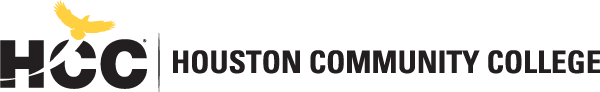 Division of English & Communication Speech Departmenthttps://www.hccs.edu/programs/areas-of-study/liberal-arts-humanities--education/speech/  SPCH 1315: Public Speaking | Lecture | #16948Spring 2021 | 12 Weeks (2.16.2021-5.16.2021) 	ONLINE ANYTIME| Spring Branch| Virtual Class Meetings MW via Webex in Canvas3 Credit Hours | 48 hours per semesterInstructor Contact InformationInstructor: 	Autumn Raynor, M.A.		Office Phone:	713-718-5672Office: Spring Branch Ste. AD5	                   Office Hours:        By Appointment  HCC Email:	autumn.raynor@hccs.edu 	Office Location: 	Main Bldg.Please feel free to contact me concerning any problems that you are experiencing in this course.  Your performance in my class is very important to me.  I am available to hear the concerns and just to discuss course topics.Instructor’s Preferred Method of ContactPlease contact me via email.  I will respond to emails within 24 hours, Monday through Friday; I will reply to weekend messages on Monday mornings.  If you need to reach me by phone, please call me Monday-Friday, between the hours of 8:00 a.m.-4:00 p.m.  If you are unable to reach me, please contact our department Administrative Assistant at 713-718-5672.What’s Exciting About This CourseDid you know that Public Speaking is listed as American’s number one fear, even before death?  In this course, you will be introduced to the tools you need to create and deliver effective speeches.  You will also learn proven techniques to build your confidence by overcoming anxiety associated with public speaking.  The course uses application of communication theory and practice to the public speaking context, with emphasis on audience analysis, speaker delivery, ethics of communication, cultural diversity, and speech organizational techniques, to develop students’ speaking abilities, as well as the ability to effectively evaluate oral presentations.  My Personal WelcomeWelcome to Public Speaking—I’m delighted that you have chosen this course.  One of my passions is public speaking; we actually have a love/hate relationship!  In this course, I will present the information in the most exciting way I know, so that you can grasp the concepts and apply them now and hopefully throughout your life.  As you read and wrestle with new ideas and facts that may challenge you, I am available to support you.  The fastest way to reach me is by my HCC email.  The best way to discuss issues is in person and I am available during posted office hours to tackle any questions you might have.  My goal is for you to walk out of the course with confidence in your public speaking skills.  Prerequisites and/or Co-RequisitesSPCH 1315 requires college-level reading and writing skills.  Research indicates that you are most likely to succeed if you have already taken and passed ENGL 1301.  The minimum requirements for enrollment in SPCH 1315 include placement in college-level reading (or take INRW 0420 or ESOL 0360 as a co-requisite).  If you have enrolled in this course having satisfied these prerequisites, you have a higher chance of success than students who have not done so.  Please carefully read and consider the repeater policy in the HCCS Student Handbook.Canvas Learning Management SystemThis section of SPCH 1315 will use Eagle Online Canvas (https://eagleonline.hccs.edu) to supplement in-class assignments, exams, and activities.  HCCS Open Lab locations may be used to access the Internet and Eagle Online Canvas.  It is recommended that you USE FIREFOX OR CHROME AS YOUR BROWSER. HCC Online Information and PoliciesHere is the link to information about HCC Online classes including the required Online Orientation for all fully online classes: http://www.hccs.edu/online/ Scoring Rubrics, Sample Assignments, etc.Look in Canvas for the scoring rubrics for assignments, samples of class assignments, and other information to assist you in the course.  https://eagleonline.hccs.edu/login/ldapInstructional MaterialsTextbook Information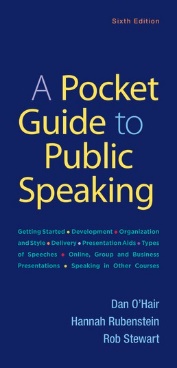  The textbook listed below is required for this course. "A Pocket Guide to Public Speaking" (6th edition) by Dan O’hair, Hannah Rubenstein, and Rob Stewart (MacMillan Education).  ISBN: 978-319102784The book is included in a package that contains the text as well as an access code and are found at the HCC Bookstore.  You may either use a hard copy of the book, or an e-book from MacMillan Education.  Temporary Free Access to E-BookHere is the link to get temporary free access to a digital version of the text for 21 days:https://reg.macmillanhighered.com/Account/Unauthenticated?TargetURL=http://www.macmillanhighered.com/launchpad/pocketspeak6e/9776722Other Instructional ResourcesPublisher’s Digital WorkbookTutoringHCC provides free, confidential, and convenient academic support, including writing critiques,  to HCC students in an online environment and on campus.  Tutoring is provided by HCC personnel in order to ensure that it is contextual and appropriate.  Visit the HCC Tutoring Services website for services provided.LibrariesThe HCC Library System consists of 9 libraries and 6 Electronic Resource Centers (ERCs) that are inviting places to study and collaborate on projects.  Librarians are available both at the libraries and online to show you how to locate and use the resources you need.  The libraries maintain a large selection of electronic resources as well as collections of books, magazines, newspapers, and audiovisual materials.  The portal to all libraries’ resources and services is the HCCS library web page at http://library.hccs.edu.Supplementary InstructionSupplemental Instruction is an academic enrichment and support program that uses peer-assisted study sessions to improve student retention and success in historically difficult courses.  Peer Support is provided by students who have already succeeded in completion of the specified course, and who earned a grade of A or B.  Find details at http://www.hccs.edu/resources-for/current-students/supplemental-instruction/.Course OverviewSPCH 1315 focuses on research, composition, organization, delivery, and analysis of speeches for various purposes and occasions.  The course is designed to develop proficiency in public speaking situations; emphasis on content, organization, and delivery of speeches for various occasions.   Core Curriculum Objectives (CCOs)The HCCS Speech Discipline Committee has specified that the course address the following core objectives: Critical Thinking Skills—to include creative thinking, innovation, inquiry, and analysis, evaluation and synthesis of information.Communication Skills—to include effective department, interpretation and expression of ideas through written, oral and visual communication.Personal Responsibility—to include the ability to connect choices, actions, and consequences to ethical decision-making.Teamwork—to include the ability to consider different points of view and to work effectively with others to support a shared purpose or goal.  Program Student Learning Outcomes (PSLOs)Identify and explain the components of the communication process, as well as clarify how they relate to diverse communication models.Research and select appropriate source materials to develop ideas and support claims for oral presentations.Recognize how to communicate within diverse environments in a socially and personally responsible manner.Demonstrate critical thinking in both written and oral communication.  Course Student Learning Outcomes (CSLOs)Upon completion of SPCH 1315, the student will be able to:Demonstrate an understanding of the foundational models of communication.Apply elements of audience analysis.Demonstrate ethical speaking and listening skills by analyzing presentations for evidence and logic.Research, develop, and deliver extemporaneous speeches with effective verbal and nonverbal techniques.Demonstrate effective usage of technology when researching and/or presenting speeches.Identify how culture, ethnicity, and gender influence communication.Develop proficiency in presenting a variety of speeches as an individual or group (e.g., narrative, informative, or persuasive).Learning ObjectivesConduct discussions and exercises to help students evaluate diverse issues, human interactions, and topics while using the tool critical thinking.  Employ exercises and assignments that will train students to properly structure oral presentations for formal and informal settings.  Identify the primary speech categories, explain how to organize different kinds of speeches, write goals and claims, write a thesis and points for discussion, and learn to reason as well as to entertain.Introduce various types of listening and assist students with fostering their skill set.Provide opportunities for students to learn about various types of group and team work, and to collaborate in presenting useable events.  Student SuccessExpect to spend at least three hours per week completing assignments.  Additional time will be required for written assignments.  The assignments provided will help you use your study hours wisely.  Successful completion of this course requires a combination of the following:Reading the textbookAttending class in person and/or onlineCompleting assignmentsParticipating in class activitiesThere is no short cut for success in this course; it requires reading and studying the material using the course objectives as your guide.Instructor and Student ResponsibilitiesAs your Instructor, it is my responsibility to:Provide the grading scale and detailed grading formula explaining how student grades are to be derivedFacilitate an effective learning environment through learner-centered instructional techniquesProvide a description of any special projects or assignmentsInform students of policies such as attendance, withdrawal, tardiness, and making up assignmentsProvide the course outline and class calendar that will include a description of any special projects or assignmentsArrange to meet with individual students before and after class as requiredAs a student, it is your responsibility to:Attend class in person and/or onlineParticipate actively by reviewing course material, interacting with classmates, and responding promptly in your communication with meRead and comprehend the textbookComplete the required assignments and examsAsk for help when there is a question or problemKeep copies of all paperwork, including this syllabus, handouts, and all assignmentsBe aware of and comply with academic honesty policies in the HCCS Student Handbook Assignments, Exams, and ActivitiesYou have enrolled in an Online Anytime section of SPCH 1315. Webex Virtual Class Meetings will be held two days per week, Monday and Wednesday, as published in your Activities Schedule in the files section of Canvas. Your participation in virtual meeting is not mandatory but STRONGLY ENCOURAGED. Quizzes, Exams, and Discussions will be facilitated in Canvas.In-Class ActivitiesGrading Formula HCC GRADE SCALE:  A = 100 – 90…… 4 points per semester hourB = 89 – 80: ……. 3 points per semester hourC = 79 – 70: …… 2 points per semester hourD = 69 – 60: ……. 1 point per semester hour59 and below = F- 0 points per semester hourHCC Grading Scale can be found on this site under Academic Information: http://www.hccs.edu/resources-for/current-students/student-handbook/ Incomplete Policy: In order to receive a grade of Incomplete (“I”), a student must have completed at least 85% of the work in the course. In all cases, the instructor reserves the right to decline a student’s request to receive a grade of Incomplete.Course CalendarPlease find your course schedule in Canvas.Syllabus ModificationsThe instructor reserves the right to modify the syllabus at any time during the semester and will promptly notify students in writing, typically by e-mail, of any such changes.Instructor’s Practices and ProceduresNOTES FOR SPEECHESIt is the student’s responsibility to read the text and assignment requirements. All speeches are critiqued with the Speech Evaluation Form available on the learning web. Online on a Schedule Classes (this is NOT you): Speeches will be performed live in Webex on due date. Typed Speech Outline must be submitted to assignment portal by class start time on the due date.On speech performance dates, all students must have cameras on for the entirety of our class period.Speeches will be delivered while standing.Online Anytime Classes (This is you!): Speeches will be recorded with audio and video components. Typed Speech Outline must be submitted to assignment portal by the due date; speech recording must be submitted to the designated discussion section by the due date.. Students may only use 3x5 index cards while delivering speeches. Students may NOT read speeches off of phones, or pieces of paper- only index cards are allowed. Part of speech preparation and presentation is having your notes ready the day speeches are to be performed.  A typed full sentence speech outline will be submitted before you begin speaking on the first speech due date. SYLLABUS•	Each student will access the syllabus and activities schedule from the Files Section, which outlines the class assignments and policies for the semester.  The syllabus becomes the official assignment instrument for the class and the student is responsible for meeting the requirements for class behavior as those requirements are detailed in the syllabus. Online ActivitiesOnline quizzes, assignments, and discussions will be open for the window prescribed and will only be re-opened or adjusted due to technical error on the HCCS side. Your success in this class depends on your ability to participate in many online assignments.Academic IntegrityScholastic Dishonesty will result in a referral to the Dean of Student Services.  See the link below for details. Verified incidents of scholastic dishonesty, cheating, and plagiarism will result in automatic failure of the course.Here’s the link to the HCC information about academic integrity (Scholastic Dishonesty and Violation of Academic Scholastic Dishonesty and Grievance): http://www.hccs.edu/about-hcc/procedures/student-rights-policies--procedures/student-procedures/ Attendance ProceduresAttendance and Participation Information:You have enrolled in a 100% Online section of SPCH 1315. Our class Activities Schedule will contain all assignment due dates and live Webex opportunities.You have enrolled in an Online Anytime section which is largely asynchronous. This means the course is designed to run with minimum to moderate live interaction.Every effort will be made to post video recordings of completed Webexes.ADA accommodations will be honored immediately upon receipt of notice.Quizzes and will be timed and available to open for a 24 hour period.Exams (midterm & Final) will only be available to launch DURING our regular class period.Quizzes and Exams will only be reopened, at the professor’s discretion, for one of the following reasons: Instructor error, Mechanical error attributed to HCC’s platforms, or, student submitted, dated, medical or legal documentation of inability to log in to Canvas during the 24 hour period due to illness, summons, or detainment.Assignments submitted after their due date will incur a 10 point deduction per calendar day. Please discuss makeup submission procedures with your instructor.During regular class live Webexes, students may choose to have their cameras on or off, but on speech performance dates, cameras must remain on and student must be visible for the whole class period or recorded performance.If you are unable to complete the course, YOU must withdraw from it.  Withdrawal from a course is a formal procedure, which YOU must initiate.    If you do not choose to drop then you will receive a grade of “F” for the course.   It is your responsibility to drop if the need arises.  	Students often drop a course when help is available that will enable them to continue and this proves to be unfortunate.  Please discuss your plans with me if you feel the need to withdraw, and I will do all I can to work with you so you can successfully complete the course.Student ConductThis is a safe space to learn. Classroom incivility will not be tolerated. Language used to slur, malign, misgender, harm or alienate is not appropriate for class. Please put phones and electronics on silent and close laptops during your classmates’ speeches. Please do not enter or exit the room during a classmates’ speech.Speech Program InformationThe Speech Department at HCC offers the students a variety of courses to help fulfill the Communications portion of their core requirements.AWARD TYPES: Courses OnlyAREA OF STUDY: Liberal Arts, Humanities & EducationHCC PoliciesHere’s the link to the HCC Student Handbook http://www.hccs.edu/resources-for/current-students/student-handbook/.  In it you will find information about the following:Academic InformationAcademic SupportAttendance, Repeating Courses, and WithdrawalCareer Planning and Job SearchChildcaredisAbility Support ServicesElectronic DevicesEqual Educational OpportunityFinancial Aid TV (FATV)General Student ComplaintsGrade of FXIncomplete GradesInternational Student ServicesHealth AwarenessLibraries/BookstorePolice Services & Campus SafetyStudent Life at HCCStudent Rights and ResponsibilitiesStudent ServicesTestingTransfer PlanningVeteran ServicesEGLS3The EGLS3 (Evaluation for Greater Learning Student Survey System) will be available for most courses near the end of the term until finals start.  This brief survey will give invaluable information to your faculty about their teaching.  Results are anonymous and will be available to faculty and division chairs after the end of the term.  EGLS3 surveys are only available for the fall and spring semesters. EGLS3 surveys are not offered during the summer semester due to logistical constraints.http://www.hccs.edu/resources-for/current-students/egls3-evaluate-your-professors/ Campus Carry LinkHere’s the link to the HCC information about Campus Carry: http://www.hccs.edu/departments/police/campus-carry/HCC Email PolicyWhen communicating via email, HCC requires students to communicate only through the HCC email system to protect your privacy.  If you have not activated your HCC student email account, you can go to HCC Eagle ID and activate it now.  You may also use Canvas Inbox to communicate.Housing and Food Assistance for Students Any student who faces challenges securing their foods or housing and believes this may affect their performance in the course is urged to contact the Dean of Students at their college for support. Furthermore, please notify the professor if you are comfortable in doing so.  This will enable HCC to provide any resources that HCC may possess.Office of Institutional EquityUse the link below to access the HCC Office of Institutional Equity, Inclusion, and Engagement (http://www.hccs.edu/departments/institutional-equity/) disAbility Services HCC strives to make all learning experiences as accessible as possible.  If you anticipate or experience academic barriers based on your disability (including long and short term conditions, mental health, chronic or temporary medical conditions), please meet with a campus Abilities Counselor as soon as possible in order to establish reasonable accommodations.  Reasonable accommodations are established through an interactive process between you, your instructor(s) and Ability Services.  It is the policy and practice of HCC to create inclusive and accessible learning environments consistent with federal and state law.  For more information, please go to http://www.hccs.edu/support-services/disability-services/ Title IXHouston Community College is committed to cultivating an environment free from inappropriate conduct of a sexual or gender-based nature including sex discrimination, sexual assault, sexual harassment, and sexual violence.  Sex discrimination includes all forms of sexual and gender-based misconduct and violates an individual’s fundamental rights and personal dignity.  Title IX prohibits discrimination on the basis of sex-including pregnancy and parental status in educational programs and activities.  If you require an accommodation due to pregnancy please contact an Abilities Services Counselor.  The Director of EEO/Compliance is designated as the Title IX Coordinator and Section 504 Coordinator.  All inquiries concerning HCC policies, compliance with applicable laws, statutes, and regulations (such as Title VI, Title IX, and Section 504), and complaints may be directed to:David Cross
Director EEO/Compliance
Office of Institutional Equity & Diversity
3100 Main
(713) 718-8271
Houston, TX 77266-7517 or Institutional.Equity@hccs.eduhttp://www.hccs.edu/departments/institutional-equity/title-ix-know-your-rights/ Office of the Dean of StudentsContact the office of the Dean of Students to seek assistance in determining the correct complaint procedure to follow or to identify the appropriate academic dean or supervisor for informal resolution of complaints.https://www.hccs.edu/about-hcc/procedures/student-rights-policies--procedures/student-complaints/speak-with-the-dean-of-students/Department Chair Contact InformationPlease see below for the Speech Program Department Chairs’ contact information; the Dean’s contact information is also provided.Department Chair: Dr. Danielle StaggEmail address: danielle.stagg@hccs.edu Telephone Number: 713-718-5478Dean of English & Communication: Dr. Amy TanEmail address: amy.tan@hccs.eduTelephone number: 713-718-781415% Informative Speech15% Special Occasion Speech20% Persuasive Speech25% Quizzes10% Midterm Examination   5%Discussions10%Final Examination100%Course Grade